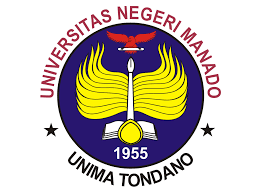 Module Description/Course SyllabiEnglish Education Study ProgrammeFaculty of  Languages and ArtsUniversitas Negeri ManadoCourse number and nameCourse number and nameMB4232306 Speaking Professional PurposeMB4232306 Speaking Professional PurposeCredits and contact hours/Number of ECTS credits allocatedCredits and contact hours/Number of ECTS credits allocated22Instructor’s and course coordinatorInstructor’s and course coordinatorProf. Nihta Liando, M.A., Ph.D.Dr. Jeane Tuilan, M.PdIsmail, S.Pd., M.Hum.Prof. Nihta Liando, M.A., Ph.D.Dr. Jeane Tuilan, M.PdIsmail, S.Pd., M.Hum.Text book, title, outhor, and yearText book, title, outhor, and yearFrailegh M. Douglas & Tuman S. Yoseph. (2017).Speak Up Fourth Edition. Boston, New York.Frailegh M. Douglas & Tuman S. Yoseph. (2017).Speak Up Fourth Edition. Boston, New York.Other supplemental materialsOther supplemental materialsSpecific course informationSpecific course informationBrief description of the content of the course (catalog description)Brief description of the content of the course (catalog description)The Speaking course focuses on fluent, accurate and acceptable knowledge and skills in English in a professional context that is directly integrated with the world of work, and is oriented towards cross-cultural awareness and sensitivity that supports the development (professionalism) of students and graduates who are targeted to become English educators. where students are able to use language fluently and accurately at all levels usually associated with professional needs. The use of individual language and the ability to function is fully successful. Organize discourse well, using appropriate rhetorical speech devices, references and understanding of indigenous cultures. Speaks easily and fluently and is able to use language with a high degree of effectiveness, reliability and accuracy for all representational purposes within the range of personal and professional experience and scope of responsibility. Can function as an informal translator in a variety of unforeseen situations. Can perform extensive and sophisticated language tasks, covering most things of interest to educated native speakers, including tasks not directly related to professional specialization.The Speaking course focuses on fluent, accurate and acceptable knowledge and skills in English in a professional context that is directly integrated with the world of work, and is oriented towards cross-cultural awareness and sensitivity that supports the development (professionalism) of students and graduates who are targeted to become English educators. where students are able to use language fluently and accurately at all levels usually associated with professional needs. The use of individual language and the ability to function is fully successful. Organize discourse well, using appropriate rhetorical speech devices, references and understanding of indigenous cultures. Speaks easily and fluently and is able to use language with a high degree of effectiveness, reliability and accuracy for all representational purposes within the range of personal and professional experience and scope of responsibility. Can function as an informal translator in a variety of unforeseen situations. Can perform extensive and sophisticated language tasks, covering most things of interest to educated native speakers, including tasks not directly related to professional specialization.Prerequisites Prerequisites MB4233104 Speaking for General InformationMB4232205 SPEAKING FOR ACADEMIC PURPOSEMB4233104 Speaking for General InformationMB4232205 SPEAKING FOR ACADEMIC PURPOSEIndicate whether a required, elective, or selected elective course in the programIndicate whether a required, elective, or selected elective course in the programRequiredRequiredLevel of course unit (according to EQF: first cycle Bachelor, second cycle Master)Level of course unit (according to EQF: first cycle Bachelor, second cycle Master)first cycle Bachelorfirst cycle BachelorYear of study when the course unit is delivered (if applicable)Year of study when the course unit is delivered (if applicable)Third Third Semester/trimester when the course unit is deliveredSemester/trimester when the course unit is deliveredThirdThirdMode of delivery (face-to-face, distance learning)Mode of delivery (face-to-face, distance learning)Face to FaceFace to FaceSpecific outcomes of instruction, ex. The student will be able to explain the significance of current research about a particular topic.Specific outcomes of instruction, ex. The student will be able to explain the significance of current research about a particular topic.Students are able to apply language functions in English both formal and informal situations (SO-1, PI-1.2) (SO-6, P6.1)Students are able to apply the concepts of the English language related to speech sounds and morphosyntax knowledge (SO-1, PI-1.2) (SO-6, P6.1)Students are able to apply concepts related to non-verbal communication in the form of eye contact, gesture, and poise in spoken English for professional purposes. (SO-3, PI-3.2) (SO-6, P6.1)Students are able to use English language functions to express themselves in formal English in accordance with professional-non-academic contexts (SO-3, PI-3.2) (SO-6, P6.3)Students are able to apply appropriate non-verbal aspects in public speaking performances in professional-non-academic contexts. (SO-3, PI-3.2) (SO-6, P6.3)Students are able to apply language functions in English both formal and informal situations (SO-1, PI-1.2) (SO-6, P6.1)Students are able to apply the concepts of the English language related to speech sounds and morphosyntax knowledge (SO-1, PI-1.2) (SO-6, P6.1)Students are able to apply concepts related to non-verbal communication in the form of eye contact, gesture, and poise in spoken English for professional purposes. (SO-3, PI-3.2) (SO-6, P6.1)Students are able to use English language functions to express themselves in formal English in accordance with professional-non-academic contexts (SO-3, PI-3.2) (SO-6, P6.3)Students are able to apply appropriate non-verbal aspects in public speaking performances in professional-non-academic contexts. (SO-3, PI-3.2) (SO-6, P6.3)Explicitly indicate which of the student outcomesExplicitly indicate which of the student outcomesSO-1 Applying the theoretical concepts of language and techniques of oral and written communication in general and specific (general English & English for specific purposes) in everyday activities: general, academic, and work contexts.PI-1.2. Applying the theoretical concepts of language and techniques for oral and written communication (English for specific purposes) in daily activities: general, academic, and work contexts.SO-3 Able to communicate effectively with a diverse audiencePI-3.2. Able to speak and to write English for specific purposes in various contextsSO-6 Able to evaluate and create translated text.         PI-6.1. Able to formulate the structure of the target language and the source language          PI-6.3. Able to perform translations form the source language to the target language or vice versaSO-1 Applying the theoretical concepts of language and techniques of oral and written communication in general and specific (general English & English for specific purposes) in everyday activities: general, academic, and work contexts.PI-1.2. Applying the theoretical concepts of language and techniques for oral and written communication (English for specific purposes) in daily activities: general, academic, and work contexts.SO-3 Able to communicate effectively with a diverse audiencePI-3.2. Able to speak and to write English for specific purposes in various contextsSO-6 Able to evaluate and create translated text.         PI-6.1. Able to formulate the structure of the target language and the source language          PI-6.3. Able to perform translations form the source language to the target language or vice versaBrief list of topics to be coveredBrief list of topics to be coveredNegotiation and persuasionCross-Cultural CommunicationProfessional Social Media Writing and SpeakingProfessional Etiquette and Body LanguageCriticism and Feedback in a Professional EnvironmentLeadership and MotivationConflict Management and NegotiationEnglish for Industry Specific Purposes (Business, Law, Information Technology, Healthcare, and Creative Industries)Negotiation and persuasionCross-Cultural CommunicationProfessional Social Media Writing and SpeakingProfessional Etiquette and Body LanguageCriticism and Feedback in a Professional EnvironmentLeadership and MotivationConflict Management and NegotiationEnglish for Industry Specific Purposes (Business, Law, Information Technology, Healthcare, and Creative Industries)Recommended or required reading and other learning resources/toolsRecommended or required reading and other learning resources/toolshttps://www.youtube.com/watch?v=rWEXGA1TaWchttps://www.youtube.com/watch?v=GoUi_Ua1lo4https://www.youtube.com/watch?v=rWEXGA1TaWchttps://www.youtube.com/watch?v=GoUi_Ua1lo4Planned learning activities and teaching methodsPlanned learning activities and teaching methodsSmall group discussion, PjBL, Case based MethodSmall group discussion, PjBL, Case based MethodLanguage of instructionLanguage of instructionEnglishEnglishAssessment methods and criteriaAssessment methods and criteriaPerformance Assessment:1.	Participation and activities in the learning process (attendance, lectures and practices) 30%2.	Completion of tasks 30%3.	Mid Term 20%4.	Final Term 20%Performance Assessment:1.	Participation and activities in the learning process (attendance, lectures and practices) 30%2.	Completion of tasks 30%3.	Mid Term 20%4.	Final Term 20%